附件12022年自治区青少年创意编程与智能设计骨干教师培训班日程安排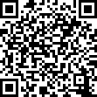 报名网址http://igeeking.mikecrm.com/5SxbwYP时间内容主讲人即日起至4月8日打开活动网址扫码报名并加入微信学习交流群4月9日-4月11日课前准备测试4月12日20:00-21:00从有限计算到无穷想象（1）秦曾昌北京航天大学副教授4月13日20:00-21:00专家解读大赛python创意编程赛项评审规则高凯北京市第二中学教师4月14日20:00-21:00专家解读大赛图形化编程赛项评审规则解读仇鼎宸 未来基因（北京）人工智能研究院首席研究员4月19日20:00-21:00从有限计算到无穷想象（2）秦曾昌北京航天大学副教授4月20日20:00-21:00Python创意编程获奖作品赏析与辅导经验分享高凯北京市第二中学教师4月21日20:00-21:00历届优秀图形化创意编程作品解析仇鼎宸未来基因（北京）人工智能研究院首席研究员4月26日20:00-21:00中小学人工智能课程体系构建与探索（1）龚超清华大学人工智能博士4月27日20:00-21:00专家解读大赛智能设计赛项评审规则刘学瑞天津市塘沽区第五中学教师4月28日20:00-21:00基于图形化编程学习人工智能教学案例（1）徐昊涵未来基因（北京）人工智能研究院研究员5月5日20:00-21:00中小学人工智能课程体系构建与探索（2）龚超清华大学人工智能博士5月6日20:00-21:00Arduino获奖作品赏析与辅导经验分享刘学瑞天津市塘沽区第五中学教师5月7日20:00-21:00基于图形化编程学习人工智能教学案例（2）徐昊涵未来基因（北京）人工智能研究院研究员5月9日提交满意度调查